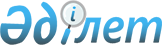 Қоғамдық тәртіпті қамтамасыз етуге қатысатын азаматтарды көтермелеудің түрлері мен тәртібін, сондай-ақ оларға ақшалай сыйақының мөлшерін айқындау туралыТүркістан облысы Сарыағаш ауданы әкiмдiгiнiң 2019 жылғы 21 қаңтардағы № 27 қаулысы. Түркістан облысының Әдiлет департаментiнде 2019 жылғы 11 ақпанда № 4903 болып тiркелдi
      "Қазақстан Республикасындағы жергілікті мемлекеттік басқару және өзін-өзі басқару туралы" Қазақстан Республикасының 2001 жылғы 23 қаңтардағы Заңының 31 бабының 2 тармағына, "Қоғамдық тәртіпті қамтамасыз етуге азаматтардың қатысуы туралы" Қазақстан Республикасының 2004 жылғы 9 шілдедегі Заңының 3 бабының 2 тармағының 3) тармақшасына сәйкес Сарыағаш ауданының әкімдігі ҚАУЛЫ ЕТЕДІ:
      1. Сарыағаш ауданында қоғамдық тәртіпті қамтамасыз етуге қатысатын азаматтарды көтермелеудің түрлері мен тәртібі осы қаулының 1-қосымшасына сәйкес айқындалсын.
      2. Сарыағаш ауданында қоғамдық тәртіпті қамтамасыз етуге қатысатын азаматтарға ақшалай сыйақының мөлшері осы қаулының 2-қосымшасына сәйкесайқындалсын.
      3. "Сарыағаш ауданы әкімінің аппараты" мемлекеттік мекемесі Қазақстан Республикасының заңнамалық актілерінде белгіленген тәртіпте:
      1) осы қаулының аумақтық әділет органында мемлекеттік тіркелуін;
      2) осы қаулы мемлекеттік тіркелген күнінен бастап күнтізбелік он күн ішінде оның көшірмесін қағаз және электрондық түрде қазақ және орыс тілдерінде "Республикалық құқықтық ақпарат орталығы" шаруашылық жүргізу құқығындағы республикалық мемлекеттік кәсіпорнына Қазақстан Республикасы нормативтік құқықтық актілерінің эталондық бақылау банкіне ресми жариялау және енгізу үшін жолданылуын;
      3) осы қаулы мемлекеттік тіркелген күнінен бастап күнтізбелік он күн ішінде оның көшірмесін Сарыағаш ауданының аумағында таратылатын мерзімді баспа басылымдарында ресми жариялауға жолданылуын;
      4) ресми жарияланғаннан кейін осы қаулыны Сарыағаш ауданы әкімдігінің интернет-ресурсына орналастыруын қамтамасыз етсін.
      4. Осы қаулының орындалуын бақылау аудан әкімінің орынбасары С. Таскуловқа жүктелсін.
      5. Осы қаулы алғашқы ресми жарияланған күнінен бастап күнтізбелік он күн өткеннен кейін қолданысқа енгізіледі.
      "КЕЛІСІЛДІ"
      "Түркістан облысы полиция
      департаментінің Сарыағаш аудандық
      полиция бөлімі" мемлекеттік мекемесінің
      бастығы
      ________________Е. Нуралиев
      "15" қаңтар 2019 жыл Cарыағаш ауданында қоғамдық тәртіпті қамтамасыз етуге қатысатын азаматтарды көтермелеудің түрлері мен тәртібі
      1. Осы қоғамдық тәртіпті қамтамасыз етуге қатысатын азаматтарды көтермелеудің тәртібі Сарыағаш ауданында қоғамдық тәртіпті қамтамасыз етуге қатысатын азаматтарды көтермелеудің түрлері мен тәртібін айқындайды.
      2. Қоғамдық тәртiптi қамтамасыз ету жөнiндегi iс-шараларға азаматтарды тарту Қазақстан Республикасы Ішкі істер министрінің 2004 жылғы 27 қарашадағы № 641 бұйрығымен бекітілген Бақылау және қадағалау функцияларына байланысты емес, қоғамдық тәртiптi қамтамасыз ету жөнiндегi iс-шараларға азаматтарды тарту ережесі, олардың нысандары мен түрлерiне сәйкес (Нормативтік құқықтық актілерді мемлекеттік тіркеу тізілімінде № 3326 тіркелген) жүзеге асырылады.
      3. Қоғамдық тәртiптi қамтамасыз етуге қатысатын азаматтарды көтермелеу мәселелерiн аудан әкімдігі құратын Қоғамдық тәртiптi қамтамасыз етуге қатысатын азаматтарды көтермелеу жөнiндегi аудандық комиссия (бұдан әрi – Комиссия) қарайды.
      4. Қоғамдық тәртiптi қамтамасыз етуге белсендi қатысатын азаматтарды көтермелеу туралы ұсынымды Комиссияға қарауға "Түркістан облысы полиция департаментінің Сарыағаш аудандық полиция бөлімі" мемлекеттiк мекемесi (бұдан әрi – полиция бөлімі) енгiзедi.
      5. Комиссия қабылдайтын шешiм көтермелеу үшiн негiз болып табылады.
      6. Көтермелеу түрлерiн, соның iшiнде ақшалай сыйақы мөлшерiн, көтермеленушiнiң қоғамдық тәртiптi қамтамасыз етуге қосқан үлесiн ескере отыра, Комиссия белгiлейдi.
      7. Қоғамдық тәртіпті қамтамасыз етуге қатысатын азаматтарды көтермелеудің түрлері:
      1) Сарыағаш ауданының Құрмет грамотасы;
      2) ақшалай сыйақы;
      3) құнды сыйлық.
      8. Ақшалай сыйақыны төлеу және құнды сыйлықты алу үшiн Комиссия қабылдайтын шешiмге сәйкес, қосымша полиция бөлімі бастығының бұйрығы шығарылады.
      9. Полиция бөлімі ақшалай сыйақыны төлеудi және бағалы сыйлықты алуды облыстық бюджет қаражаты есебiнен жүргiзедi.
      10. Көтермелеулердi төлеуге қаражат облыстық бюджетте, Түркістан облысы полиция департаменті 252 003 "Қоғамдық тәртiптi қамтамасыз етуге қатысатын азаматтарды көтермелеу" бюджеттiк бағдарламасымен көзделедi.
      11. Қоғамдық тәртiптi қамтамасыз етуге қосқан үлесi үшiн азаматтарға Түркістан облысы Сарыағаш ауданының Құрмет грамотасын, ақшалай сыйақы, бағалы сыйлықтар берудi полиция бөлімі салтанатты жағдайда жүзеге асырады. Сарыағаш ауданында қоғамдық тәртіпті қамтамасыз етуге қатысатын азаматтарға ақшалай сыйақының мөлшері
      1. 10 есептiк айлық есептiк көрсеткiштен аспайтын мөлшердегi ақшалай сыйақы.
      2. Бағасы 10 есептiк айлық есептiк көрсеткiштен аспайтын құнды сыйлық.
					© 2012. Қазақстан Республикасы Әділет министрлігінің «Қазақстан Республикасының Заңнама және құқықтық ақпарат институты» ШЖҚ РМК
				
      Аудан әкімі

Қ. Абдуалиев
Сарыағаш ауданы әкімдігінің
2019 жылғы 21 қаңтардағы
№ 27 қаулысына 1-қосымшаСарыағаш ауданы әкімдігінің
2019 жылғы 21 қаңтардағы
№ 27 қаулысына 2-қосымша